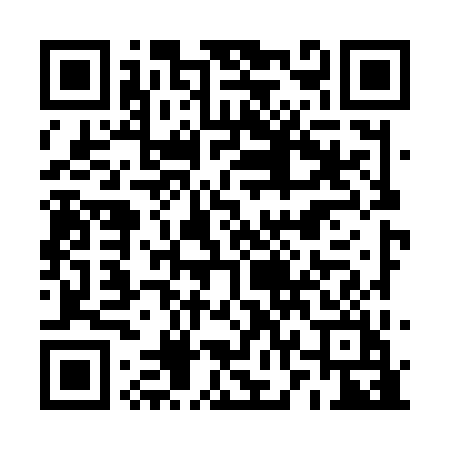 Prayer times for Zormandai Kili, PakistanMon 1 Jul 2024 - Wed 31 Jul 2024High Latitude Method: Angle Based RulePrayer Calculation Method: University of Islamic SciencesAsar Calculation Method: ShafiPrayer times provided by https://www.salahtimes.comDateDayFajrSunriseDhuhrAsrMaghribIsha1Mon3:225:0612:184:047:309:142Tue3:225:0712:184:047:309:143Wed3:235:0712:184:047:309:144Thu3:245:0812:194:047:309:135Fri3:245:0812:194:047:299:136Sat3:255:0912:194:057:299:137Sun3:265:0912:194:057:299:128Mon3:265:1012:194:057:299:129Tue3:275:1012:194:057:299:1110Wed3:285:1112:204:057:289:1111Thu3:295:1112:204:057:289:1012Fri3:305:1212:204:057:289:1013Sat3:315:1212:204:057:279:0914Sun3:315:1312:204:067:279:0815Mon3:325:1412:204:067:269:0816Tue3:335:1412:204:067:269:0717Wed3:345:1512:204:067:259:0618Thu3:355:1612:204:067:259:0519Fri3:365:1612:214:067:249:0420Sat3:375:1712:214:067:249:0421Sun3:385:1812:214:067:239:0322Mon3:395:1812:214:067:239:0223Tue3:405:1912:214:067:229:0124Wed3:415:2012:214:067:219:0025Thu3:425:2012:214:067:218:5926Fri3:435:2112:214:067:208:5827Sat3:445:2212:214:057:198:5728Sun3:455:2312:214:057:188:5629Mon3:465:2312:214:057:188:5430Tue3:475:2412:214:057:178:5331Wed3:485:2512:214:057:168:52